  Circ. n.    26                                                                                          Busto Arsizio,  12 Settembre 2014WEB								          Ai genitori degli alunni delle classi 									4AL, 4DSU,5CL								          Ai docenti accompagnatoriOGGETTO: Partecipazione alla Tenda del SilenzioLe classi in indirizzo , come approvato nel consiglio di classe di maggio, si recheranno  a Milano  presso le Colonne  San Lorenzo – Corso di Porta Ticinese  per partecipare alla Tenda del Silenzio,  Lunedì  22 settembre  2014 .  L’ iniziativa è promossa da Associazioni aderenti al Forum delle Religioni.Le  classi 4AL -  4DSU – 5CL saranno  accompagnate dai docenti  Casati ,  Mottura,  Sesto,  Peruzzotti . Gli allievi si ritroveranno alle ore 8.00  nelle proprie aule, alle 8.15 lasceranno le stesse per recarsi con i docenti accompagnatori  presso il  P.le Vittorio Emanuele.Partenza in bus prevista per le ore 08.30Il rientro è previsto per le ore 13.00 ca.  allo stesso Piazzale Ogni studente dovrà versare  la somma di euro €  6,00  (n.b. la cifra è calcolata sull’adesione dell’intera classe; qualora qualche studente ,solo per gravi e comprovati motivi,  non partecipi, tale/i quota/e deve essere ripartita sui partecipanti) sul ccp. n. 17795212 intestato all' ISIS “D.Crespi”  specificando nome, classe , meta, entro il 16.09.2014.La quota comprende esclusivamente  il costo del bus .I rappresentanti di classe   consegneranno in segreteria  le autorizzazioni sottostanti e la ricevuta dell’avvenuto pagamento entro mercoledì il 16.09.2014.Le classi in oggetto seguiranno il seguente programma:Ore 10,30:   arrivo e incontro al Teatro delle Colonne di S. Lorenzo, con Marina Canova-del Centro Mandala Studi Tibetani – Milano ;  Don Giampiero Alberti- Segretario del Forum delle Religioni di Milano e altri rappresentanti di associazioni aderenti  al Forum delle Religioni e alla Tenda del Silenzio, per spiegare il significato di questa iniziativa;  a seguire: spazio aperto per domande e dibattito sui temi del dialogo, dell’incontro con l’altro, della pace.Al termine dell’  incontro, sosta e momento di raccoglimento degli studenti nella Tenda del Silenzio  ore  12 : termine della visita - ritorno   Il Dirigente scolastico								          Prof.ssa Cristina Boracchi------------------------------------------------------------------------------------------------------------------------(da  restituire in segreteria entro il 16.09.2014Il /la  sottoscritto/a _______________________________________________________________________genitore dell'alunno/a  ___________________________________________________classe  ……sez_____                                                       A  U T O R I Z  Z  Ail/la  proprio/a  figlio/a  a partecipare al percorso a Milano  come da circ.  del  12.09.2014Firma___________________________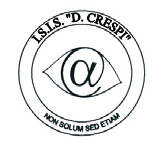 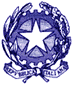 ISTITUTO DI ISTRUZIONE SECONDARIA  “DANIELE CRESPI” Liceo Internazionale Classico e  Linguistico VAPC02701R Liceo delle Scienze Umane VAPM027011Via G. Carducci 4 – 21052 BUSTO ARSIZIO (VA) www.liceocrespi.it-Tel. 0331 633256 - Fax 0331 674770 - E-mail: lccrespi@tin.itC.F. 81009350125 – Cod.Min. VAIS02700D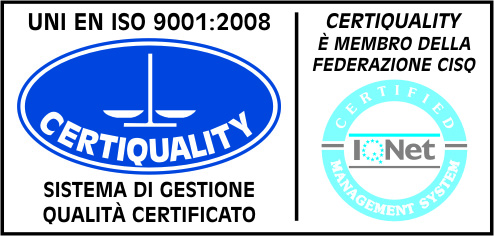 CertINT® 2012